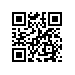 О составе апелляционной комиссии по проведению апелляций по результатам государственной итоговой аттестации студентов образовательной программы «Международные отношения в Евразии» факультета мировой экономики и мировой политики  и секретаре апелляционной комиссииПРИКАЗЫВАЮ:Утвердить апелляционную комиссию (далее – АК) по проведению апелляций по результатам государственной итоговой аттестации студентов 1 курса образовательной программы магистратуры «Международные отношения в Евразии», направления подготовки 41.04.05. «Международные отношения», факультета мировой экономики и мировой политики, очной формы обучения в следующем составе:Председатель АК - Зуев В.Н., д.э.н., профессор кафедры торговой политики,Члены АК:- Островская Е.Я., к.э.н., доцент департамента мировой экономики,- Скриба А.С., к.п.н., преподаватель департамента международных отношений,- Энтина Е.Г., к.пол.н., доцент департамента международных отношений,Секретарь АК - Горбунова Е.Д., менеджер факультета мировой экономики и мировой политики.Проректор                                                                                                            С.Ю. Рощин